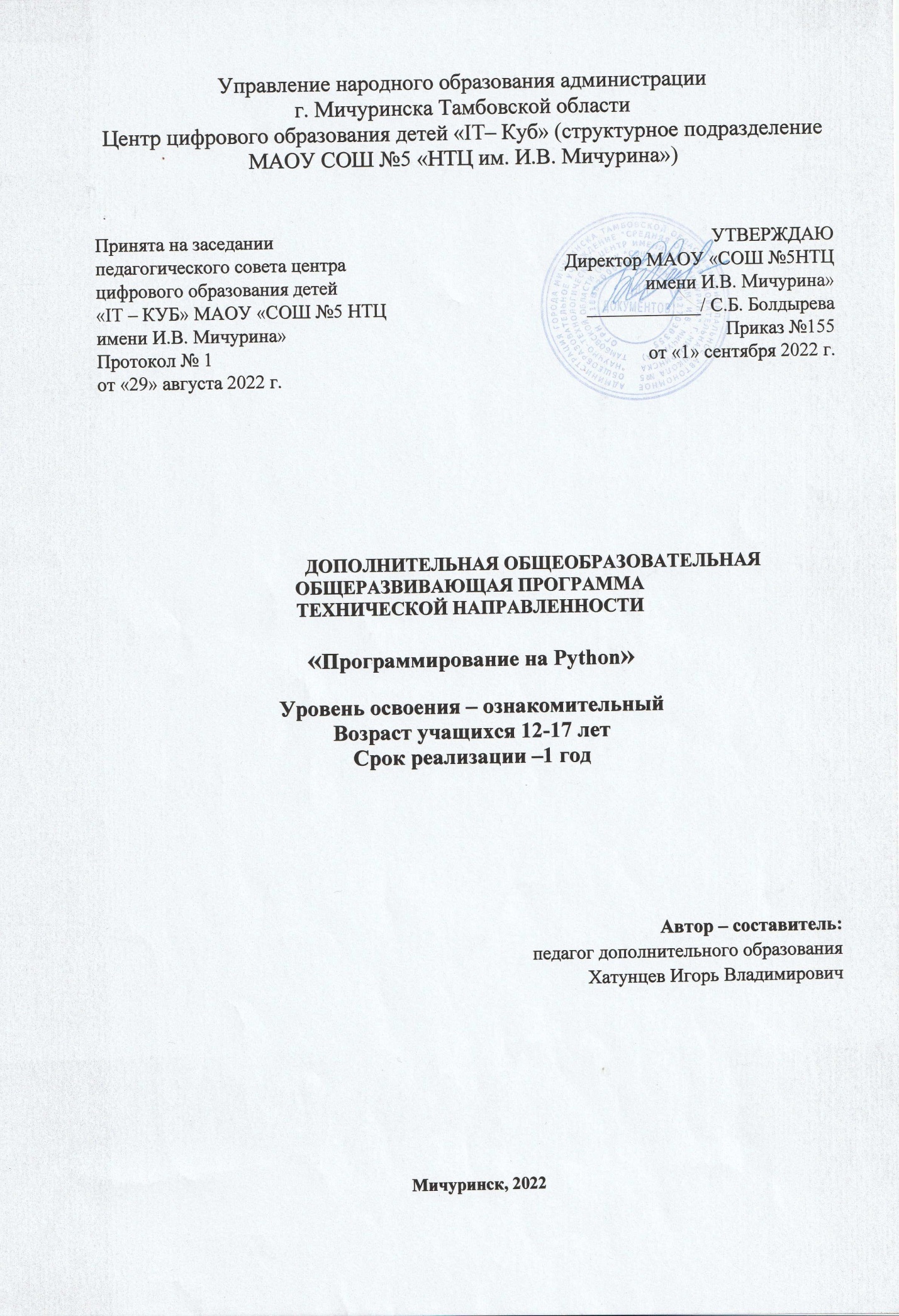 Информационная карта программыБЛОК № 1. «КОМПЛЕКС ОСНОВНЫХ ХАРАКТЕРИСТИК ДОПОЛНИТЕЛЬНОЙ ОБЩЕОБРАЗОВАТЕЛЬНОЙ ОБЩЕРАЗВИВАЮЩЕЙ ПРОГРАММЫПояснительная запискаАктуальность и практическая значимость программы	Python – это мощный и высокоуровневый объектно-ориентированный язык программирования, созданный Гвидо ван Россумом. Он отличается простым в использовании синтаксисом, что делает его идеальным языком для тех, кто решил впервые научиться программированию. Язык Python на сегодняшний день считается самым универсальным языком программирования, который активно используют большинство IT-компаний.Таким образом, реализация Программы позволит обучающимся получить необходимый объем знаний о возможностях использования Python и создать положительную мотивацию, способствующую развитию личностных, метапредметных и предметных умений обучающихся, а также позволит обучающимся раскрыть свой творческий потенциал в сфере современных it-технологий. Кроме того, реализация программы даст возможность к созданию условий для социального, культурного и профессионального самоопределения, творческой самореализации личности ребенка по средствам реализации мероприятий технической направленности, а также овладеть soft и hard компетенциями и также социальный заказ общества на технически грамотных специалистов в области программирования.Новизна программы заключается в активном использовании практико-ориентированного подхода в построении занятий. Отличительной особенностью Программы является использование кейс-метода, который основан на обучении путем решения конкретных задач-ситуаций (кейсов) и ориентирован на формирование готовности обучающихся решать практические задачи и находить решение в реальных, жизненных, а также проблемных ситуациях. Таким образом, кейс-метод способствует активному усвоению знаний, отработке методик и способов познания, накоплению богатой практической информации, что так важно в последующей профессиональной деятельности.Педагогическая целесообразность программы заключается в возможности сформировать у обучающихся представление о базовых понятиях структурного программирования (данных, переменных, ветвлениях, циклах и функциях). В то же время Python является востребованным языком, он отлично подходит для знакомства с концепцией объектно-ориентированного программирования и активно применяется в различных областях от разработки веб-приложений до машинного обучения. Научившись программировать на языке Python, обучающиеся получат мощный и удобный в использовании инструмент для решения учебных задач и для создания собственных проектов. Вместе с тем чистота и ясность его конструкций позволит в дальнейшем с лёгкостью выучить любой другой язык программирования.	Адресат программы: программа предназначена для детей в возрасте от 12 до 17 лет. Условия набора обучающихся: для обучения в объединении принимаются все желающие, независимо от уровня первоначальных знаний. Состав группы: постоянный. Нормы наполнения групп – 10-12 человек. Объем и срок освоения программы: программа реализуется в течение 1 учебного года (144 академических часа). Формы обучения: программа предполагает использование очной и дистанционной формы обучения. Режим занятий, периодичность и продолжительность занятий: Режим занятий: два раза в неделю по два часа.1.2 Цель и задачи программыЦелью программы является обучение детей основным принципам и этапам программирования и разработки программного обеспечения на основе языка программирования Python для последующего решения поставленных технических задач, а также реализации творческих проектов.Образовательные задачи:сформировать навыки алгоритмического и логического мышления, грамотной разработки программ;познакомить с принципами и методами объектно-ориентированного программирования;обучить навыкам работы в системе программирования Python;изучить конструкцию языка программирования Python;обучить навыкам разработки эффективных алгоритмов и программ на основе изучения языка программирования Python;Развивающие задачи: развить у обучающихся интерес к программированию;развить логическое мышление, творческий и познавательный потенциал обучающегося, его коммуникативных способностей;развить навыки инженерного мышления, умения работать как по предложенным инструкциям, так и находить свои собственные пути решения поставленных задач;развить навыки эффективной деятельности в проекте;развить стрессоустойчивость;развить способности к самоанализу, самопознанию.Воспитательные задачи:воспитать мотивацию учащихся к изобретательству, созданию собственных инженерных и программных реализаций; привить стремление к получению качественного законченного результата;привить информационную культуру: ответственное отношение к информации;сформировать потребность в самостоятельном приобретении и применении знаний, потребность к постоянному саморазвитию; воспитать социально-значимые качества личности человека: ответственность, коммуникабельность, добросовестность, взаимопомощь, доброжелательность.1.3 Содержание программыУчебный план СОДЕРЖАНИЕ УЧЕБНОГО ПЛАНАВводное занятие. Инструктаж по технике безопасности.Теория. Цели и задачи обучения по программе, знакомство с планом обучения, разделами и темами программы. Характеристика необходимого программного обеспечения. Механизм организации дистанционного взаимодействия преподавателя и учащихся, технические средства обеспечения дистанционного обучения, используемые сервисы и ресурсы.Раздел 1. «Переменные и выражения»Тема № 1.1 «Общие сведения о языке Python»Теория: Общие сведения о языке Python. Установка Python на компьютер. Что такое программа. Первая программа. Структура программы на языке Python. Тема № 1.2 «Переменные» Теория: Типы данных. Преобразование типов. Переменные. Оператор присваивания. Имена переменных и ключевые слова. Справочная система. Практика: Практическая работа «Переменные». Тема № 1.3 «Выражения» Теория: Знакомство с выражениями. Выражения. Операции. Порядок выполнения операций. Математические функции. Композиция. Практика: Практическая работа «Выражения». Тема № 1.4 «Ввод и вывод» Теория: Ввод и вывод. Ввод данных с клавиатуры. Вывод данных на экран. Пример скрипта, использующего ввод и вывод данных. Практика: Практическая работа «Ввод и вывод». Тема № 1.5 «Обработка целых и вещественных чисел»Теория: Задачи на элементарные действия с числами. Практика: Практическая работа «Решение задач на элементарные действия с числами». Тема № 1.6 «Выражения и операции» Теория: Выражения и операции. Порядок выполнения операций.Практика: Тест «Выражения и операции» Тема № 1.7 «Диалоговые программы» Практика: Практическая работа «Создание диалоговых программ»  Тема № 1.8 «Самостоятельная работа «Переменные и выражения» Практика: Самостоятельная работа «Создание диалоговых программ»  Раздел 2. «Компьютерная графика»Тема № 2.1 «Что такое компьютерная графика?»Теория. Графический режим. Модуль. Импорт МодуляТема № 2.2 «Графика в Python. Система координат. Управление пикселями	»Теория. Координаты. Оси координат. Пиксели.Тема № 2.3 «Рисуем линии. Прямоугольники. Окружность»Теория. Холст. Рисование линий, прямоугольников и окружностей» Практика: Рисование геометрических фигур по заданным параметрам.Тема № 2.4 Изменение координатТеория. Изменение значений координат в компьютерной графике. Практика: Рисование геометрических фигур по заданным параметрам.Тема № 2.5 Практическая работа «Графика в Python» Практика: Практическая работа «Графика в Python»Тема № 2.6 Самостоятельная работа «Компьютерная графика»Практика: Самостоятельная работа «Компьютерная графика»Раздел 3. «Строки»Тема № 3.1 «Строки» Теория: Составной тип данных – строка. Доступ по индексу. Длина строки и отрицательные индексы. Преобразование типов. Применение цикла для обхода строки. Практика: Практическая работа «Строки». Тема № 3.2 «Срезы строк» Теория: Срезы строк. Строки нельзя изменить. Оператор in. Модуль string. Операторы для всех типов последовательностей (строки, списки, кортежи). Тема № 3.3 Операции над строками. Сравнение. Сложение и умножение.Теория: Операции над строками. Сравнение. Сложение и умножение.Практика: Решение практических задачТема № 3.4. Удаление и вставка. Поиск в символьных строках. Встроенные методы.Теория: Удаление и вставка. Поиск в символьных строках. Встроенные методы.Практика: Решение практических задачТема № 3.5. «Решение задач со строками» Теория: Примеры решения задач со строками. Практика: Практическая работа «Решение задач со строками». Тема № 3.6. «Самостоятельная работа «Строки» Практика «Самостоятельная работа «Строки»Раздел 4. «Условные выражения»Тема № 4.1 Логические выражения и операторыТеория: Логические переменныеПрактика: «Решение практических задач по теме»Тема № 4.2 Условный оператор Теория: Вложенный условный оператор. Неполная форма условного оператора.Практика: «Решение практических задач по теме»Тема № 4.3 Сложные условияТеория: Полная форма условного оператора. Неполная форма условного оператораПрактика: «Решение практических задач по теме»Тема № 4.4 Составление программы с ветвлениемПрактика: «Составление программы с ветвлением»Тема № 4.5 «Самостоятельная работа «Условные операторы» Практика «Самостоятельная работа «Условные операторы»Раздел 5. «Циклы»Тема № 5.1 «Оператор цикла с условием» Теория: Понятие цикла. Тело цикла. Условия выполнения тела цикла. Оператор цикла с условием. Оператор цикла while. Бесконечные циклы. Альтернативная ветка цикла while. Обновление переменной. Краткая форма записи обновления. Примеры использования циклов. Практика: Практическая работа «Числа Фибоначчи» Тема № 5.2 «Оператор цикла for» Теория: Оператор цикла с параметром for. Операторы управления циклом. Пример задачи с использованием цикла for. Практика: Практическая работа «Решение задачи с циклом for». Тема № 5.3 «Вложенные циклы» Теория: Вложенные циклы. Циклы в циклах. Практика: Практическая работа «Реализация циклических алгоритмов». Тема № 5.4 «Случайные числа» Теория: Случайные числа. Функция randrange. Функция random. Практика: Практическая работа «Случайные числа» Тема № 5.5 «Решение задач с циклом» Теория: Примеры решения задач с циклом. Практика: Практическая работа: Решение задач с циклом. Тема № 5.6 «Программирование циклов с известным условием продолжения работы»Практика: «Программирование циклов с известным условием продолжения работы»Тема № 5.7 «Программирование циклов с известным условием окончания работы»Практика: «Программирование циклов с известным условием окончания работы»Тема № 5.8 «Программирование циклов с известным числом повторений»Практика: «Программирование циклов с известным условием повторений»Тема № 5.9 Самостоятельная работа «Составление программ с циклом» Практика: Составление программ с циклом. Раздел 6. «Функции»Тема № 6.1 «Создание функций» Теория: Создание функций. Параметры и аргументы. Практика: Практическая работа «Создание функций» Тема № 6.2 «Локальные переменные» Теория: Локальные и глобальные переменные. Поток выполнения. Функции, возвращающие результат. Анонимные функции, инструкция lambda. Практика: Практическая работа «Локальные переменные». Тема № 6.3 «Решение задач c использованием функций»  Теория: Примеры решения задач c использованием функций. Практика: Практическая работа «Решение задач с использованием функций». Тема № 6.4 «Рекурсивные функции» Теория: Рекурсивные функции. Вычисление факториала. Числа Фибоначчи. Практика: Практическая работа. Рекурсивные функции Тема № 6.5 «Логические функции» Теория: Логические функции. Практика: Практическая работа. Логические функции Тема № 6.6. Решение задач на тему «Функция»Практика: Решение задач на тему «Функция»Тема № 6.7 Решение задач повышенной трудности на тему «Функция»Практика : Решение задач повышенной трудности на тему «Функция»Тема № 6.8 Самостоятельная работа «Функции» Практика: Самостоятельная работа «Функции». Тест «Функции» Раздел 7. «Сложные типы данных»Тема № 7.1 «Списки» Теория: Списки. Тип список (list). Индексы. Обход списка. Проверка вхождения в список. Добавление в список. Суммирование или изменение списка. Операторы для списков. Практика: Практическая работа «Списки». Тема № 7.2 «Срезы списков» Теория: Срезы списков. Удаление списка. Клонирование списков. Списочные параметры. Функция range. Тема № 7.3 «Списки: примеры решения задач» Теория: Списки: примеры решения задач. Практика: Практическая работа «Решение задач со списками» Тема № 7.4 «Матрицы» Теория: Матрицы. Вложенные списки. Матрицы. Строки и списки. Генераторы списков в Python. Практика: Матрицы. Тема №7.5 Тест «Списки» Практика: Строки и списки. Тест «Списки». Тема № 7.6 «Кортежи» Практика: Кортежи. Присваивание кортежей. Кортежи как возвращаемые значения Тема № 7.7 «Введение в словари»  Практика: Введение в словари. Тип словарь (dict). Словарные операции. Словарные методы. Тема № 7.8 «Множества в языке Python» Теория: Множества в языке Python. Множества. Множественный тип данных. Описание множеств. Операции, допустимые над множествами: объединение, пересечение, разность, включение. Оператор определения принадлежности элемента множеству. Тема № 7.9 «Игра «Стрельба по тарелкам» Рефакторинг. Движение»Практика: Создание игры «Стрельба по тарелкам»Тема № 7.10 «Игра стрельба по тарелкам» Изменение скорости. Стрельба по тарелкам»Практика: Создание игры «Стрельба по тарелкам»Тема № 7.11 «Игра стрельба по тарелкам». Вывод счета»Практика: Создание игры «Стрельба по тарелкам»Тема № 7.12 «Самостоятельная работа «Сложные типы данных»Практика: «Самостоятельная работа «Сложные типы данных»Раздел №8. «Анимация»Тема № 8.1 «Принципы анимации»Теория: Анимация. Кадр. Смена кадров. Координаты объекта. Событие. Обработчик события. Тема № 8.2 «Начальные положения»Практика: «Создание объекта анимации»Тема № 8.3 «Анимация движения»Практика: «Создание объекта анимации»Тема № 8.4 «Обработка нажатия клавиш»Практика: «Создание объекта анимации»Тема № 8.5 «Практическая работа «Создание анимации с участием одного спрайта»Практика: «Создание анимации с участием одного спрайта»Тема № 8.6 «Самостоятельная работа «Анимация»Практика: «Самостоятельная работа «Анимация»Раздел № 9. «Обработка файлов»Тема № 9.1 «Тип файлов»Теория: Файл. Текстовый файл. Двоичный файлПрактика: работа с операциями над файламиТема № 9.2 «Чтение данных. Запись данных»Теория: Открытие файла. Запись данных.Практика: работа с операциями над файламиТема № 9.3 «Вывод файлов на экран».Практика: Вывод файлов на экран. Работа с файлами Тема № 9.4 Суммирование данных из файла. Обработка массивов и строк»Теория: Вывод файлов на экран. Суммирование данных из файла. Обработка массивов и строкПрактика: работа с операциями над файламиТема № 9.5 «Самостоятельная работа «Обработка файлов»Практика: «Самостоятельная работа «Обработка файлов»Раздел № 10. «Создание и отладка программ»Тема № 10.1 «Этапы создания программ» Теория: Постановка задачи. Техническое задание.Тема № 10.2. «Методы проектирования программ»Практика: Построение модели. Разработка алгоритма. Тема № 10.3. «Интерфейс и реализация»Практика: Интерфейс. Реализация.Тема № 10.4. «Документирование программы»Теория: ДокументированиеПрактика: Составление документацииТема № 10.5 «Отладка программ»Теория: Отладка программ. Рефакторинг. Тестирование. Внедрение. Сопровождение.Практика: Отладка программ. Тема № 10.6. «Работа над итоговым проектом. Постановка цели, задач».Практика: Отладка программ. Тема № 10.7. «Работа над итоговым проектом. Создание проекта»Практика: Отладка программ. Тема № 10.8. «Итоговое занятие по курсу «Программирование на языке Python»Практика: Анализ работы. Презентация проекта.1.4. Планируемые результатыПрограмма направлена на достижение учащимися следующих личностных результатов: формирование ответственного отношения к учению, готовности и способности учащегося к саморазвитию и самообразованию на основе мотивации к обучению и познанию;формирование целостного мировоззрения, соответствующего современному уровню общества;развитие осознанного и ответственного отношения к собственным поступкам в сфере использования информации;формирование коммуникативной компетентности в различных сферах деятельности.Метапредметные результаты:умение самостоятельно определять цели своего обучения, ставить и формулировать для себя новые задачи в учёбе и познавательной деятельности, развивать мотивы и интересы своей познавательной деятельности;владение основами самоконтроля, самооценки, принятия решений и осуществления осознанного выбора в учебной и познавательной деятельности;умение определять понятия, создавать обобщения, устанавливать аналогии, классифицировать, самостоятельно выбирать основания и критерии для классификации, устанавливать причинно-следственные связи, строить логическое рассуждение, умозаключение (индуктивное, дедуктивное и по аналогии) и делать выводы;умение создавать, применять и преобразовывать знаки и символы, модели и схемы для решения учебных и познавательных задач;смысловое чтение;владение устной и письменной речью;умение осознанно использовать речевые средства в соответствии с задачей коммуникации;формирование и развитие компетентности в области использования информационно-коммуникационных технологий (далее ИКТ-компетенции).Предметные результаты:	в результате реализации программы обучающиеся будут знать:место языка Python среди языков программирования высокого уровня;что такое операция, операнд и их характеристики;принципиальные отличия величин, структурированных и неструктурированных;основные операторы языка Python, их синтаксис;правила описания функций в Python и построение вызова;принципиальные отличия между формальными, локальными и глобальными переменными;область действия описаний в функциях;свойства данных типа «массив», «матрица»;уметь:записывать примеры арифметических и логических выражений всех атрибутов, которые могут в них входить;разрабатывать программы обработки числовой и символьной информации;разрабатывать программы (линейные, разветвляющиеся и с циклами);воспроизводить алгоритмы сортировки массивов и двумерныхмассивов, поиска в упорядоченном массиве, распространять эти алгоритмы на сортировку и поиск в нечисловых массивах;читать и записывать текстовые файлы в заданном формате.БЛОК №2. «КОМПЛЕКС ОРГАНИЗАЦИОННО-ПЕДАГОГИЧЕСКИХ УСЛОВИЙ РЕАЛИЗАЦИИ ДОПОЛНИТЕЛЬНОЙ ОБЩЕОБРАЗОВАТЕЛЬНОЙ ОБЩЕРАЗВИВАЮЩЕЙ ПРОГРАММЫ»2.1. Календарный учебный графикУчебный год по дополнительной общеобразовательной общеразвивающей программе «Основы программирования на Python» начинается 1 сентября и заканчивается 31 мая, число учебных недель по программе – 36, количество учебных часов – 144 (Приложение). 2.2. Условия реализации программыМатериально-техническое обеспечение	Для успешной реализации содержания программы необходимо следующее программное и техническое обеспечение:Для успешной реализации содержания программы необходимо следующее программное и техническое обеспечение:Ноутбук типа 1 15,6 дюймов1920x1080,4-х ядерный процессор 2,5 ГГц, Оперативная память 8 Гбайт,SSD 240 ГБНоутбук типа 2 15,6 дюймов1920x1080,4-х ядерный процессор 2,5 ГГц, Оперативная память 8 Гбайт,SSD 240 ГБНаушники 12 шт.Манипулятор мышь 12 шт.Интерактивная панель [LMP6501ELRU] Lumien 65" 3840 x 2160 @ 60 Hz, инфракрасный тачскрин 20 касаний, яркость 450cd/m2, контрастность 1200:1, матовое покрытие, память 3GBDDR4 + 32GB, Android 8.0, колонки 2x15 Вт, пульт ДУ, 2 стилуса – 1 штука.стол – 12 штукстул – 12 штукМетодическое обеспечениеМетоды и формы обучения по программе определяются требованиями федерального государственного образовательного стандарта нового поколения, учетом возрастных и индивидуальных способностей учащихся, дистанционным характером обучения.  Основные приоритеты методики преподавания по данной программе: междисциплинарная интеграция, содействующая становлению целостного мировоззрения; интерактивность; личностно-деятельностный подход в обучении;вариативное образование, предполагающее построение индивидуальных траекторий обучения и вариативное изменение образовательных моделей, что делает образовательный процесс более гибким и способным удовлетворять разнообразные образовательные потребности личности; субъект-субъектное педагогическое взаимодействие учащихся и педагогов по достижению совместных целей.Основные технологии, формы и методы обученияОбразовательный процесс строится по двум основным видам деятельности:обучение детей теоретическим знаниям (вербальная информация, излагаемая педагогом на основе современных педагогических технологий);самостоятельная и практическая работа учащихся (изучение основ программирования, выполнение практических заданий, создание собственных проектов и т.д.).В программе реализуются теоретические и практические блоки, что позволяет наиболее полно охватить и реализовать потребности учащихся, сформировать практические навыки в области программирования. В ходе выполнения самостоятельных работ учащиеся приобретают навыки работы с различными ресурсами, используемыми для создания собственных проектов, на основе чего происходит выбор оптимальных средств для представления информации в сети Интернет. Таким образом, данная программа позволяет развить у учащихся творческий склад мышления, способности к самостоятельному поиску, решению поставленных проблем, и создать условия для творческого самовыражения личности, что в полной мере соответствует тем требованиям, которые обозначены во ФГОС нового поколения. Программа имеет разноуровневый характер и рассчитана на учащихся с разным уровнем подготовки. Учебный материал распределен по принципу последовательного расширения и углубления теоретических знаний, приобретения практических умений и навыков.Кадровое обеспечение программыПедагоги, организующие образовательный процесс по данной программе должны иметь высшее техническое образование или пройти подготовку на курсах повышения квалификации по применению информационно-коммуникационных технологий. Важным условием, необходимым для реализации программы, является умение педагога осуществлять личностно-деятельностный подход к организации обучения, проектировать индивидуальную образовательную траекторию учащегося, разрабатывать и эффективно применять инновационные образовательные технологии.2.3. Форма аттестацииРезультативность контролируется на протяжении всего процесса обучения. Для этого предусмотрено использование компьютерных онлайн-тестов, выполнение практических и самостоятельных работ, что позволяет проводить оценивание результатов в форме взаимооценки. В программе предусмотрено проведение стартовой, текущей, а также итоговой диагностики.Стартовая диагностика. При приеме детей в объединение педагог проводит тестирование уровня развития мотивации ребенка к обучению, уровня знаний учащихся в сфере применения ИКТ. Результаты тестирования фиксируются в специальных сводных таблицах.Текущая диагностика предусматривает: онлайн тестирование, опросы, на которых дети рассказывают, что каждый из них узнал нового, что больше всего заинтересовало на каждом занятии. Уровень освоения программы отслеживается также с помощью выполнения практических и самостоятельных работ по изучаемому курсу. Задания подбираются в соответствии с возрастом учащихся. Итоговая диагностика. Основной формой подведения итогов является защита своего проекта. Критериями выполнения программы служат: знания, умения и навыки учащихся, позволяющие им комплексно использовать информационные технологии для получения необходимой информации и создания собственных проектов, стабильный интерес к изучению информационно-коммуникационных технологий и их использования в различных сферах деятельности.2.4. Оценочные материалыДиагностика развития теоретических знаний и практических навыков создания проектов осуществляется с помощью диагностических контрольных заданий по следующим критериям:2.5 Методическое обеспечение программыСПИСОК ЛИТЕРАТУРЫ Для педагога:Бизли Д.М., Г. Ван Россум. Язык программирования Python. Справочник. (пер.с англ.) Киев: ДиаСофт., 2018.Златопольский Д. М.Основы программирования на языке Python. – М.: ДМК Пресс, 2017. – 284 с.3. Информатика: Учебник для 10-11 класса / Н.Д. Угринович - М.: Бином, 2019.- 512 с.4. Лутц М. Программирование на Python. (пер. с англ.) СПб.:.Символ- Плюс., 2012.5. Россум, Г. и др. Язык программирования Python. 2001. 454 с.6. Сузи Р.А. Python. Наиболее полное руководство. СПб.: БХВ- Петнбург., 2012.7. Сузи Р.А. Язык программирования Python. М: Бином. Лаборатория знаний. - 2016.8. Фридланд А.Я., Ханамирова Л.С., Фридланд И.А. Информатика и компьютерные технологии. Основные термины. Толковый словарь. М..Издательство Астрель., 2013.9. Хахаев И.А. Практикум по алгоритмизации и программированию на Python: / И.А. Хахаев – М.: Альт Линукс, 2017. – 126 с.Для обучающихся:Поляков К. Ю. «Программирование на языках Python и С++» Учебник в 4 частях. Москва. БИНОМ. Лаборатория знаний. 2019.Вордерман Кэрол. Программирование для детей. 2016. – 357 с.Босова Л. Л. Аквилянов Н. А. Кочергин И. О. Штепа Ю. Л. Бурцева Т. А.«Информатика 8 – 9. Начала программирования на языке Python». Москва. БИНОМ. Лаборатория знаний. 2020.Чаплыгин А. Н. Учимся программировать вместе с Питоном. Revision, 2020. – 226 с.Электронные ресурсы1.Официальный сайт поддержки языка https:// Python python.org2. Питонтьютер https://pythontutor.ru/3.Программирование для детей. https://inginium.ru/4. Стандартная графическая библиотека языка Python https:// wiki.python.org/moin/TkInterПриложение 1 к дополнительной образовательной  общеразвивающей программе Календарно-тематический учебный график на 2022 – 2023 учебный год Место проведения занятий: МАОУ «СОШ №5 «НТЦ им. И.В. Мичурина» г. Мичуринск – Центр цифрового образования детей «IT-Куб»Образовательное учреждениеМАОУ «СОШ №5 «НТЦ им. И.В. Мичурина» г. Мичуринск – Центр цифрового образования детей «IT-Куб»Название программыДополнительная общеобразовательная общеразвивающая программа технической направленности «Программирование  на Python»Сведения об авторах:Сведения об авторах:3.1 Ф.И.О. автора, должностьХатунцев И.В., педагог дополнительного образованияСведения о программе:Сведения о программе:4.1 Дата разработки2022 год4.2 Нормативная база1.Федеральный закон от 29 декабря 2012 года № 273-ФЗ «Об образовании в Российской Федерации»;2.Приказ Министерства просвещения Российской Федерации от 09.11.2018 г. № 196 «Об утверждении Порядка организации и осуществления образовательной деятельности по дополнительным общеобразовательным программам»;3.Распоряжение Правительства Российской Федерации от 24апреля 2015 года № 729-р «Концепция развития дополнительного образования детей»;4.Распоряжение Правительства Российской Федерации от 29мая 2015 года № 996-р «Стратегия развития воспитания в Российской Федерации на период до 2025 года»;5.Постановление Главного государственного санитарного врача РФ от 28.09.2020 г. № 41 «Об утверждении СанПиН 2.4.3648-20 «Санитарно-эпидемиологические требования к устройству, содержанию и организации режима работы образовательных организаций дополнительного образования»;6.Устав Центра цифрового образования детей «IT-КУБ» структурного подразделения МАОУ «СОШ № 5 НТЦ имени И. В. Мичурина»;7. Локальные акты, регламентирующие образовательную деятельность центра цифрового образования детей «IT-КУБ» структурного подразделения МАОУ «СОШ № 5 НТЦ имени И. В. Мичурина».4.3 Область примененияДополнительное образование детей4.4 НаправленностьТехническая4.5 Тип программыМодифицированная4.6 Вид программыДополнительная общеобразовательная общеразвивающая программа4.7 Образовательная областьПрограммирование4.8 Уровень программыОзнакомительный 4.9 Возраст учащихся12 – 17 лет4.10 Продолжительность обучения1 год5. Заключение экспертного советаПротокол заседания от «29» августа 2022г. № 1№ п/пНаименование разделовКоличество часовКоличество часовКоличество часовФормыаттестации/контроля№ п/пНаименование разделоввсеготеорияпрактикаФормыаттестации/контроля1.Вводное занятие. Инструктаж по технике безопасности. 211Опрос2.Раздел 1. Переменные и выражения1679Опрос, практическое задание, решение кейсов 3Раздел 2. Компьютерная графика1266Опрос, практическое задание, решение кейсов4.Раздел 3. Строки 1266Опрос, практическое задание, решение кейсов5.Раздел 4. Условные выражения1037Опрос, практическое задание, решение кейсов6.Раздел 5. Циклы18513Опрос, практическое задание, решение кейсов7.Раздел 6. Функции1257Опрос, практическое задание, решение кейсов8Раздел 7. Сложные типы данных24717Опрос, практическое задание, решение кейсов9Раздел 8. Анимация12210Опрос, практическое задание, решение кейсов10Раздел 9. Обработка файлов1028Опрос, практическое задание, решение кейсов11Раздел 10. Создание и отладка программ16412Опрос, практическое задание, решение кейсовИТОГО1444896№п/пОцениваемыепараметрыКритерииМетодыдиагностикиТеоретическая подготовка учащихсяТеоретическая подготовка учащихсяТеоретическая подготовка учащихсяТеоретическая подготовка учащихся1Теоретические знания по основным разделам учебного плана программыСоответствие теоретических знаний программным требованиямОнлайн-тестирование2Владение специальной терминологиейОсмысленность и правильность использования специальной терминологииВыполнение практических заданийПрактическая работа учащихсяПрактическая работа учащихсяПрактическая работа учащихсяПрактическая работа учащихся3Практические умения и навыки, знания по основным разделам учебного плана программыСоответствие практических умений и навыков программным требованиямКонтрольное задание по созданию проекта4Владение специальным программным обеспечениемОтсутствие затруднений при работе и правильное использование программного обеспечения Создание и размещение в сети Интернет готового продукта5Творческие навыкиСпособность к усовершенствованию, инициатива, самостоятельность познанияИндивидуальные заданияНазвание раздела, темыФормы занятий, планируемые по каждому разделуПриемы и методыДидактический материал, техническое оснащениеФормы подведения итогов по разделуВводное занятие. Инструктаж по технике безопасностиЛекциясловесный, наглядный, практическийНоутбук, программа просмотра презентацийОпросРаздел 1. Переменные и выраженияКомбинированноепрактическая работа за ПКсловесный, наглядный, практическийНоутбук, программа просмотра презентацийОпрос, практическое заданиеРаздел 2. Компьютерная графикаКомбинированноепрактическая работа за ПКсловесный, наглядный, практическийНоутбук, программа просмотра презентацийОпрос, практическое заданиеРаздел 3. Строки Комбинированноепрактическая работа за ПКсловесный, наглядный, практическийНоутбук, программа просмотра презентацийОпрос, практическое заданиеРаздел 4. Условные выраженияКомбинированноепрактическая работа за ПКсловесный, наглядный, практическийНоутбук, программа просмотра презентацийОпрос, практическое заданиеРаздел 5. ЦиклыКомбинированноепрактическая работа за ПКсловесный, наглядный, практическийНоутбук, программа просмотра презентацийОпрос, практическое заданиеРаздел 6. ФункцииКомбинированноепрактическая работа за ПКсловесный, наглядный, практическийНоутбук, программа просмотра презентацийОпрос, практическое заданиеРаздел 7. Сложные типы данныхКомбинированноепрактическая работа за ПКсловесный, наглядный, практическийНоутбук, программа просмотра презентацийОпрос, практическое заданиеРаздел 8. АнимацияКомбинированноепрактическая работа за ПКсловесный, наглядный, практическийНоутбук, программа просмотра презентацийОпрос, практическое заданиеРаздел 9. Обработка файловКомбинированноепрактическая работа за ПКсловесный, наглядный, практическийНоутбук, программа просмотра презентацийОпрос, практическое задание. Защита творческих проектовРаздел 10. Создание и отладка программКомбинированноепрактическая работа за ПКсловесный, наглядный, практическийНоутбук, программа просмотра презентацийОпрос, практическое задание. Защита творческих проектов№ п/пТемаКол-во часовДатаФорма занятияФорма контроляВводное занятие. Инструктаж по технике безопасности. 2КомбинированноеОпросРаздел 1. Переменные и выраженияРаздел 1. Переменные и выраженияРаздел 1. Переменные и выраженияРаздел 1. Переменные и выраженияРаздел 1. Переменные и выраженияРаздел 1. Переменные и выраженияОбщие сведения о языке Python2КомбинированноеОпросПеременные 2КомбинированноеОпрос, практическое заданиеВыражения 2КомбинированноеОпрос, практическое заданиеВвод и вывод 2КомбинированноеОпрос, практическое заданиеОбработка целых и вещественных чисел 2КомбинированноеОпрос, практическое заданиеВыражения и операции.2КомбинированноеОпрос, практическое заданиеДиалоговые программы2КомбинированноеОпрос, практическое заданиеСамостоятельная работа «Переменные и выражения»2КомбинированноеОпрос, практическое заданиеРаздел 2.Компьютерная графикаРаздел 2.Компьютерная графикаРаздел 2.Компьютерная графикаРаздел 2.Компьютерная графикаРаздел 2.Компьютерная графикаРаздел 2.Компьютерная графикаЧто такое компьютерная графика?2КомбинированноеОпрос, практическое заданиеГрафика в python. Система координат. Управление пикселями2КомбинированноеОпрос, практическое заданиеРисование линий, прямоугольников, окружностей2КомбинированноеОпрос, практическое заданиеИзменение координат2КомбинированноеОпрос, практическое задание14.Практическая работа «Графика в Python»2КомбинированноеОпрос, практическое задание15.Самостоятельная работа «Компьютерная графика»2КомбинированноеОпрос, практическое заданиеРаздел 3.Строки Раздел 3.Строки Раздел 3.Строки Раздел 3.Строки Раздел 3.Строки Раздел 3.Строки 16.Строки 2КомбинированноеОпрос, практическое задание17.Срезы строк 2КомбинированноеОпрос, практическое задание18.Операции над строками. Сравнение. Сложение и умножение.2КомбинированноеОпрос, практическое задание19.Удаление и вставка. Поиск в символьных строках. Встроенные методы.2КомбинированноеОпрос, практическое задание20.Решение задач со строками 2КомбинированноеОпрос, практическое задание21.Самостоятельная работа «Строки»2КомбинированноеОпрос, практическое заданиеРаздел 4.Условные выраженияРаздел 4.Условные выраженияРаздел 4.Условные выраженияРаздел 4.Условные выраженияРаздел 4.Условные выраженияРаздел 4.Условные выражения22.Логические выражения и операторы 2КомбинированноеОпрос, практическое задание23.Условный оператор 2КомбинированноеОпрос, практическое задание24.Сложные условия2КомбинированноеОпрос, практическое задание25.Составление программ с ветвлением2КомбинированноеОпрос, практическое задание26.Самостоятельная работа «Условные операторы»2КомбинированноеОпрос, практическое заданиеРаздел 5. ЦиклыРаздел 5. ЦиклыРаздел 5. ЦиклыРаздел 5. ЦиклыРаздел 5. ЦиклыРаздел 5. Циклы27.Оператор цикла с условием 2КомбинированноеОпрос, практическое задание28.Оператор цикла for 2КомбинированноеОпрос, практическое задание29.Вложенные циклы 2КомбинированноеОпрос, практическое задание30.Случайные циклы 2КомбинированноеОпрос, практическое задание31.Решение задач с циклом 2КомбинированноеОпрос, практическое задание32.Программирование циклов с известным условием продолжения работы2КомбинированноеОпрос, практическое задание33.Программирование циклов с известным условием окончания работы2КомбинированноеОпрос, практическое задание34.Программирование циклов с известным числом повторений2КомбинированноеОпрос, практическое задание35.Самостоятельная работа «Составление программ с циклом» 2КомбинированноеОпрос, практическое заданиеРаздел 6. ФункцииРаздел 6. ФункцииРаздел 6. ФункцииРаздел 6. ФункцииРаздел 6. ФункцииРаздел 6. Функции36.Создание функций 2КомбинированноеОпрос, практическое задание37.Локальные переменные 2КомбинированноеОпрос, практическое задание38Рекурсивные функции 2КомбинированноеОпрос, практическое задание39Логические функции 2КомбинированноеОпрос, практическое задание40.Решение задач повышенной трудности на тему «Функция»2КомбинированноеОпрос, практическое задание41.Самостоятельная работа «Функции» 2КомбинированноеОпрос, практическое заданиеРаздел 7. Сложные типы данныхРаздел 7. Сложные типы данныхРаздел 7. Сложные типы данныхРаздел 7. Сложные типы данныхРаздел 7. Сложные типы данныхРаздел 7. Сложные типы данных42.Списки 2КомбинированноеОпрос, практическое задание43.Срезы списков2КомбинированноеОпрос, практическое задание44.Списки: примеры решения задач 2КомбинированноеОпрос, практическое задание45.Матрицы 2КомбинированноеОпрос, практическое задание46.Тест «Списки» 2КомбинированноеОпрос, практическое задание47.Кортежи 2КомбинированноеОпрос, практическое задание48.Введение в словари 2КомбинированноеОпрос, практическое задание49.Множества в языке Python 2КомбинированноеОпрос, практическое задание50.Игра «Стрельба по тарелкам» Рефакторинг. Движение2КомбинированноеОпрос, практическое задание51.Игра «Стрельба по тарелкам» Изменение скорости. Стрельба по тарелкам2КомбинированноеОпрос, практическое задание52.Игра «Стрельба по тарелкам». Вывод счета2КомбинированноеОпрос, практическое задание53.Самостоятельная работа «Сложные типы данных»2КомбинированноеОпрос, практическое заданиеРаздел 8. АнимацияРаздел 8. АнимацияРаздел 8. АнимацияРаздел 8. АнимацияРаздел 8. АнимацияРаздел 8. Анимация54.Принципы анимации2КомбинированноеОпрос, практическое задание55.Начальное положение2КомбинированноеОпрос, практическое задание56.Анимация движения2КомбинированноеОпрос, практическое задание57.Обработка нажатия клавиш2КомбинированноеОпрос, практическое задание58.Практическая работа «Создание анимации с участием одного спрайта»2КомбинированноеОпрос, практическое задание59.Самостоятельная работа «Анимация»2КомбинированноеОпрос, практическое заданиеРаздел 9. Обработка файловРаздел 9. Обработка файловРаздел 9. Обработка файловРаздел 9. Обработка файловРаздел 9. Обработка файловРаздел 9. Обработка файлов60.Типы файлов2КомбинированноеОпрос, практическое задание61.Чтение данных2КомбинированноеОпрос, практическое задание62.Запись данных. Вывод файлов на экран.  2КомбинированноеОпрос, практическое задание63.Суммирование данных из файла. Обработка массивов и строк2КомбинированноеОпрос, практическое задание64.Самостоятельная работа «Обработка файлов»2КомбинированноеОпрос, практическое заданиеРаздел 10. Создание и отладка программРаздел 10. Создание и отладка программРаздел 10. Создание и отладка программРаздел 10. Создание и отладка программРаздел 10. Создание и отладка программРаздел 10. Создание и отладка программ65.Этапы создания программ 2КомбинированноеОпрос, практическое задание66.Методы проектирования программ2КомбинированноеОпрос, практическое задание67.Интерфейс и реализация2КомбинированноеОпрос, практическое задание68.Документирование программы2КомбинированноеОпрос, практическое задание69.Отладка программ 2КомбинированноеОпрос, практическое задание70.Работа над итоговым проектом. Постановка цели, задач.2КомбинированноеОпрос, практическое задание71.Работа над итоговым проектом. Создание проекта2КомбинированноеОпрос, практическое задание72.Итоговое занятие по курсу «Программирование на языке Python» 2КомбинированноеПрезентация проектаИтого		144